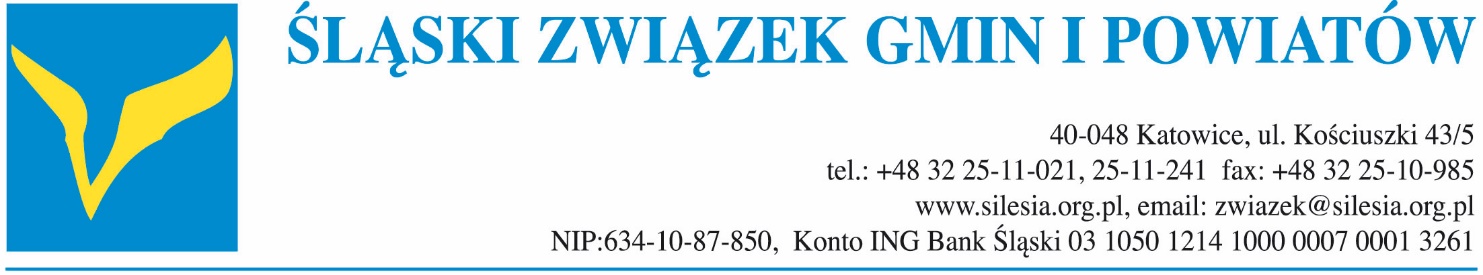 PROTOKÓŁ NR 2/202050. SESJA ZGROMADZENIA OGÓLNEGOŚLĄSKIEGO ZWIĄZKU GMIN I POWIATÓW(W TRYBIE ZDALNYM) w dniu 7 grudnia 2020 r.50. sesja Zgromadzenia Ogólnego Śląskiego Związku Gmin i Powiatów odbyła się zdalnie na podstawie z § 17 ust. 4b Statutu Związku z dn. 3 lipca 2020 r. z wykorzystaniem środków komunikacji elektronicznej. Zdalne obrady (wizja i fonia) odbywały się poprzez platformę Microsoft Teams, natomiast głosowanie w trakcie obrad odbywało się za pomocą aplikacji WZA24, do której dostęp mieli wyłącznie uprawnieni delegaci biorący udział w sesji Zgromadzenia Ogólnego.Według stanu na dzień 7 grudnia 2020 r. Związek zrzeszał 141 członków (130 gmin i 11 powiatów). Zgodnie z § 17 ust. 3 Statutu Związku quorum wymagane do przyjęcia przez Zgromadzenie Ogólne uchwał wynosiło 71 osób. W obradach Zgromadzenia Ogólnego uczestniczyło 90 przedstawicieli gmin i powiatów upoważnionych do głosowania (zarejestrowanych w systemie do głosowania), zatem wymóg quorum został spełniony.Zgromadzenie Ogólne otworzył p. Piotr Kuczera – Przewodniczący Związku, Prezydent Rybnika, witając obecnych delegatów gmin i powiatów członkowskich, a także zaproszonych gości: p. Zygmunta Frankiewicza – Przewodniczącego Komisji Samorządu Terytorialnego i Administracji Państwowej Senatu RP oraz p. Wojciecha Kałużę – Wicemarszałka Województwa Śląskiego. Następnie wystąpili zaproszeni Goście. Jako pierwszy zabrał głos p. Zygmunt Frankiewicz – Senator RP, który zwrócił uwagę na fakt, że samorządy lokalne w Polsce znajdują się obecnie w trudnej sytuacji, która nie wynika jedynie z pandemii, ale jest rezultatem postępującego w ostatnich latach ograniczania samorządności, którego wyrazem jest m.in. ograniczanie samodzielności finansowej samorządów lokalnych. Pan Senator zaznaczył, że decydujący wpływ na pogorszenie sytuacji finansowej jst miały zmiany w podatku dochodowym PIT, dokonane przez Rząd w 2019 roku, a co istotne zostały one wprowadzone w trakcie roku budżetowego. Budżety samorządowe planowane były zatem w oparciu o inne założenia. Ponadto wpływ na pogorszenie sytuacji finansowej jst ma coraz większe obciążenie budżetów samorządowych kosztami oświaty (pokrywanymi z dochodów własnych), które wymuszone jest faktem, iż subwencja oświatowa w coraz mniejszym stopniu zaspokaja rosnące wydatki bieżące w obszarze oświaty generowane przez decyzje Rządu. Podkreślił również, iż kolejny znaczący w ubytek w dochodach jst - szacowany na ponad 1,4 mld zł rocznie - nastąpi w związku z uchwaleniem w ostatnim czasie zmian dot. rozliczania podatku dochodowego w formie ryczałtu. Dodał również, że skutkiem niniejszej zmiany będzie natomiast wzrost dochodów w budżecie Państwa, wynoszący ponad 1,6 mld zł rocznie. Pan Senator Zygmunt Frankiewicz omówił również pokrótce podjęte w ostatnim czasie senackie inicjatywy legislacyjne, które mają istotne znaczenie z punktu widzenia zapewnienia stabilności finansowej jst i możliwości dalszego rozwoju samorządów lokalnych. Są to następujące senackie projekty ustaw: projekt ustawy o zmianie ustawy o dochodach jednostek samorządu terytorialnego, przewidujący zwiększenie udziałów jst w dochodach z PIT (do poziomu, który rekompensowałby dochody utracone w wyniku wprowadzonych przez Rząd RP zmian podatkowych w zakresie PIT) oraz projekt ustawy o zmianie ustawy o podatkach i opłatach lokalnych, którego celem jest zniesienie luk w opodatkowaniu podatkiem od nieruchomości infrastruktury kolejowej (w szczególności wyeliminowanie zwolnienia z opodatkowania całych działek, które jedynie w części zajęte są pod infrastrukturę kolejową), będących efektem zmian prawnych obowiązujących od 2017 roku (ich skutkiem jest bardzo duże uszczuplenie dochodów z tytułu podatku od nieruchomości części gmin).Następnie głos zabrał p. Wojciech Kałuża – Wicemarszałek Województwa Śląskiego, który przedstawił aktualny stan realizacji Regionalnego Programu Operacyjnego Województwa Śląskiego na lata 2014-2020 (w tym m.in. poinformował o dokonanych przesunięciach środków w ramach RPO, związanych z koniecznością zaspokojenia wynikających z pandemii nagłych potrzeb w obszarze ochrony zdrowia oraz wsparcia przedsiębiorców) oraz działań prowadzonych przez Samorząd Województwa Śląskiego w zakresie przygotowania do kolejnej perspektywy finansowej UE. Pan Wicemarszałek odniósł się również do Funduszu Sprawiedliwej Transformacji (FST) oraz przygotowywanego przez władze wojewódzkie Terytorialnego Planu Sprawiedliwej Transformacji, który będzie warunkiem skorzystania przez region ze środków FST. Poinformował również o uchwaleniu przez Sejmik Województwa Śląskiego Strategii Rozwoju Województwa Śląskiego „Śląskie 2030” - Zielone Śląskie i podkreślił rolę tego kluczowego dokumentu w dalszym rozwoju regionu w perspektywie do roku 2030.Po zakończeniu wystąpień gości, p. Witold Magryś – Dyrektor Biura Związku przedstawił najważniejsze kwestie techniczne, dotyczące udziału delegatów 
w zdalnej sesji Zgromadzenia Ogólnego. Omówił zasady głosowania poprzez aplikację WZA24 oraz zabierania głosu w trakcie obrad przy pomocy platformy Microsoft Teams.Następnie delegaci gmin i powiatów przyjęli jednogłośnie porządek obrad 50. sesji Zgromadzenia Ogólnego i Przewodniczący Związku, p. Piotr Kuczera przystąpił do realizacji dalszych punktów porządku obrad.Przeprowadzono wybór Przewodniczącego i Wiceprzewodniczącego Obrad Zgromadzenia Ogólnego. Pan Maciej Gogulla – Wójt Gminy Pilchowice zgłosił kandydaturę p. Piotra Kuczery – Prezydenta Rybnika, Przewodniczącego Związku na Przewodniczącego Obrad oraz p. Bernarda Bednorza – Starosty Bieruńsko-Lędzińskiego na Wiceprzewodniczącego Obrad Zgromadzenia Ogólnego. Nie zostały zgłoszone inne kandydatury. Lista kandydatów została w związku z tym zamknięta 
i w wyniku głosowania p. Prezydent Piotr Kuczera został jednogłośnie wybrany Przewodniczącym Obrad, po czym p. Starosta Bernard Bednorz został jednogłośnie wybrany Wiceprzewodniczącym Obrad Zgromadzenia Ogólnego.Przewodniczący Obrad przedstawił projekt uchwały w sprawie ramowego planu działalności Związku na 2021 rok, prezentując główne pola działalności Związku oraz szczegółowe działania w ich ramach, takie jak: działalność komisji problemowych Związku, zespołów zadaniowych i grup roboczych funkcjonujących w strukturach stowarzyszenia, zwracając uwagę na powstanie trzech nowych komisji w roku 2021, tj. Komisji ds. Ochrony Danych Osobowych, Komisji ds. Zamówień Publicznych, Komisji ds. Gospodarki Odpadami Komunalnymi. Odniósł się również do działań związanych 
z reprezentowaniem interesów samorządów lokalnych, w tym udziału przedstawicieli Związku w posiedzeniach Komisji Wspólnej Rządu i Samorządu Terytorialnego oraz współpracy z ogólnopolskimi stowarzyszeniami i regionalnymi organizacjami samorządowymi. Wymienił także inne formy i kierunki działalności Związku ujęte w projekcie ramowego planu działalności na rok 2021, zwracając uwagę na zintensyfikowane działania w sferze public relations, w tym zwłaszcza działania wspierające gminy i powiaty w procesie komunikacji z mieszkańcami. Przewodniczący Związku zwrócił też uwagę na wzmacnianie rozwoju samorządów lokalnych poprzez podnoszenie kompetencji pracowników samorządowych (organizowanie przez Związek seminariów, szkoleń i warsztatów). Nie zgłoszono żadnych uwag i pytań do omówionego projektu uchwały. Następnie Przewodniczący Obrad przystąpił do weryfikacji quorum poprzez potwierdzenie obecności delegatów w systemie do zdalnego głosowania. Obecność w obradach Zgromadzenia Ogólnego potwierdziły w tym momencie 84 osoby, zatem wymóg quorum został spełniony. Zgromadzenie Ogólne przyjęło następnie uchwałę Nr 10/2020 bez zmian jednogłośnie liczbą 122 głosów ,,za”.Następnie p. Witold Magryś – Dyrektor Biura Związku przedstawił krótkie wyjaśnienie do projektu uchwały w sprawie planu finansowego Związku na 2021 rok, informując, że projekt planu finansowego zakłada pozostawienie składki członkowskiej w 2021 roku na dotychczasowym poziomie - uchwalonym w 2016 roku. Przewodniczący Obrad poddał pod głosowanie powyższy projekt uchwały w sprawie planu finansowego Związku na 2021 rok. Nie zgłoszono żadnych uwag i pytań do projektu uchwały. Zgromadzenie Ogólne przyjęło uchwałę Nr 11/2020 bez zmian jednogłośnie liczbą 125 głosów ,,za”.W dalszej części Zgromadzenia Ogólnego przedstawiono i przyjęto stanowiska 
w sprawach ważnych dla samorządu terytorialnego:stanowisko w sprawie potrzeby rewizji polityki centralnej dotyczącej finansów samorządowych przedstawił p. Krzysztof Matyaszczyk - Prezydent Częstochowy, Zastępca Przewodniczącego Związku. W ramach swojego wystąpienia Pan Prezydent zwrócił uwagę na bardzo mocno wzrastające w ostatnich latach wydatki samorządów oraz dochody, które rosną w sposób nieproporcjonalny do dynamiki wzrostu wydatków. W efekcie sytuacja finansowa samorządów lokalnych jest coraz trudniejsza. Przedstawił konkretne dane liczbowe na przykładzie Miasta Częstochowy. Jako główne przyczyny takiego stanu należy wskazać decyzje podjęte przez Rząd RP w zakresie zmian w podatkach dochodowych oraz rosnące koszty bieżące oświaty (przy niewspółmiernej do tego wzrostu wysokości subwencji oświatowej), tj. czynniki, które już wcześniej wymienił p. Senator Z. Frankiewicz. Szczególnie dotkliwe dla samorządów jest istotne zwiększenie w ostatnich latach tzw. luki oświatowej, która nie jest wynikiem decyzji podejmowanych przez samorząd lecz efektem działań Rządu. Znaczące jest również to, iż w ramach inicjowanych przez samorząd debat o stanie finansów lokalnych, strona rządowa podkreśla jedynie wzrost dochodów samorządów, który nastąpił w ostatnich latach, całkowicie pomijając fakt, iż ten wzrost dochodów nie pokrywa wzrostu obligatoryjnych kosztów bieżących, który nastąpił w analogicznym okresie. Pan Prezydent K. Matyjaszczyk zwrócił również uwagę na konieczność systematycznego i wspólnego działania samorządów w odpowiedzi na tego typu działania administracji rządowej, osłabiające samorząd lokalny. Istotną rolę w tym zakresie powinien pełnić również Związek. Nie zgłoszono uwag do projektu stanowiska i zostało ono przyjęte jednogłośnie liczbą 120 głosów „za”;stanowisko w sprawie podjęcia działań wzmacniających efektywność polityki na rzecz czystego powietrza w Polsce przedstawił Przewodniczący Związku, p. Piotr Kuczera. Jako Prezydent Miasta, które boryka się z problemem tzw. smogu podkreślił, iż w ostatnich latach podjętych zostało na poziomie centralnym oraz samorządów województw i samorządów lokalnych szereg istotnych decyzji i niezbędnych działań w celu poprawy jakości powietrza w Polsce, jednak aktualny stan zanieczyszczenia powietrza w naszym kraju (w tym na dużym obszarze województwa śląskiego) wskazuje na konieczność zintensyfikowania wysiłków dla dalszej poprawy tej sytuacji. Bez rozwiązań wdrażanych z poziomu centralnego samorządy lokalne nie mogą podejmować skutecznych działań, nie są bowiem wyposażone w odpowiednie narzędzia prawne, które umożliwiłyby im skuteczną walkę z niską emisją. W związku z powyższym w omawianym stanowisku zostały sformułowane konkretne propozycje i oczekiwania samorządów lokalnych województwa śląskiego w tym zakresie, które Pan Prezydent Piotr Kuczera w ramach swojego wystąpienia przedstawił. Stanowisko zostało przyjęte większością głosów – oddano 110 głosów „za” oraz 5 głosów ,,wstrzymujących się”;stanowisko w sprawie koniecznych zmian w systemie gospodarki odpadami komunalnymi przedstawił p. Jarosław Klimaszewski - Prezydent Bielska-Białej, Zastępca Przewodniczącego Związku. Uzasadnił, że w obliczu rosnących kosztów tego systemu, które powodują konieczność podnoszenia przez samorządy lokalne opłat za zagospodarowanie odpadów komunalnych ponoszonych przez mieszkańców, a także w związku z problemami, jakie wygenerowała ubiegłoroczna nowelizacja ustawy o utrzymaniu czystości i porządku w gminach, niezbędne jest wprowadzenie szeregu zmian w systemie gospodarki opadami. Przypomniał, że wiele postulatów samorządów w tym zakresie zgłaszanych jest już od dłuższego czasu – w tym przede wszystkim konieczność wprowadzenia rozszerzonej odpowiedzialności producenta, a także szerszej konsultacji wprowadzanych przepisów ze środowiskiem samorządowym. Podkreślił, że w obliczu ciągłych zmian w przepisach dotyczących gospodarki odpadami, samorządy postulują o opracowanie nowej ustawy regulującej tę dziedzinę, co także znalazło swoje odzwierciedlenie w przedstawianym projekcie stanowiska. Pan Prezydent Jarosław Klimaszewski złożył również autopoprawkę Zarządu do projektu, dotyczącą problemu selektywnie zbieranego popiołu z gospodarstw domowych i postulatu zaliczania tego odpadu jako frakcji uwzględnianej w obliczaniu poziomów odzysku. Po zakończeniu prezentacji projektu stanowiska p. Tomasz Osiński, Wójt Wręczycy Wielkiej zgłosił poprawkę uzupełniającą treść stanowiska, dotyczącą zniesienia zawartej w art. 6m ustawy o utrzymaniu czystości i porządku w gminach minimalnej częstotliwości odbierania niesegregowanych (zmieszanych) odpadów komunalnych oraz bioodpadów stanowiących odpady komunalne w okresie od kwietnia do października. Zgromadzenie Ogólne przyjęło w głosowaniu jawnym autopoprawkę zgłoszoną do projektu stanowiska przez Prezydenta Bielska-Białej w stosunku głosów – 110 głosów ,,za”, 5 głosów ,,przeciw”, przy 1 głosie ,,wstrzymującym się”. Następnie pod głosowanie została poddana poprawka zgłoszona przez Wójta Gminy Wręczyca Wielka, która również została przyjęta - oddano 95 głosów ,,za”, 8 głosów ,,przeciw” oraz 12 głosów ,,wstrzymujących się”. W dalszej kolejności Zgromadzenie Ogólne przyjęło stanowisko w sprawie koniecznych zmian w systemie gospodarki odpadami komunalnymi w brzmieniu zmienionym w/w poprawkami w stosunku głosów - 111 głosów ,,za” oraz 1 głos ,,wstrzymujący się”.Pan Piotr Kuczera – Przewodniczący Związku przedstawił informacje na temat działalności Związku w II połowie 2020 roku, uwzględniającej bieżące monitorowanie sytuacji związanej z panującą pandemią na terenie kraju oraz szybkie reagowanie na zgłaszane problemy. Poinformował o reprezentowaniu interesów samorządów lokalnych na forum Komisji Wspólnej Rządu i Samorządu Terytorialnego oraz działaniach w ramach Ogólnopolskiego Porozumienia Organizacji Samorządowych. Zwrócił również uwagę na regularne działania Związku wynikające z pogarszającej się sytuacji finansowej jst, tj. cykliczna analiza dochodów jst z tytułu PIT, przygotowane opracowania eksperckie pn. „Stan finansów jst w woj. śląskim – stan po III kwartałach 2020” oraz pn. „Wyzwania dla budżetów JST woj. śląskiego na progu 2021 r.”, konferencje prasowe, a także webinaria w tym zakresie i szkolenia. Jako przykładowe przedstawił informacje o działaniach Związku w sferach: kształtowania polityki energetycznej; ochrony środowiska, w tym gospodarki odpadami; rozwoju obszarów wiejskich oraz rozwoju kontroli zarządczej w jst. Odniósł się również do aktywności Związku w mediach, w tym jako przykładową wskazał akcję pn. „Kryzys finansów w samorządach” oraz wymienił niektóre media, w których przedstawiciele Związku zabierali głos w imieniu środowiska samorządowego. Zwrócił również uwagę na akcje informacyjne jakie Związek przeprowadził w oparciu o potrzeby jst członkowskich, wyróżniając: „Złap wodę! I podaj dalej”, „Finanse samorządowe okiem mieszkańca”, „Podziel się krwią w wakacje” oraz „Żyjąc w epidemii - ważne informacje”. Poinformował także o dołączeniu do Związku nowych gmin i powiatów (Powiat Bielski, Powiat Rybnicki, Miasto Rydułtowy, Miasto Ustroń).W związku z brakiem dodatkowych spraw w ramach wolnych głosów i wniosków, Przewodniczący Obrad zamknął obrady Zgromadzenia Ogólnego Związku.Piotr KuczeraPrzewodniczący ObradZgromadzenia OgólnegoŚląskiego Związku Gmin i Powiatów